О внесении изменений в муниципальную программу Порецкого муниципального округа Чувашской Республики «Развитие сельского хозяйства и регулирование рынка сельскохозяйственной продукции, сырья и продовольствия Порецкого муниципального округа Чувашской Республики»Администрация Порецкого муниципального округа п о с т а н о в л я е т:1. Внести в муниципальную программу Порецкого муниципального округа Чувашской Республики «Развитие сельского хозяйства и регулирование рынка сельскохозяйственной продукции, сырья и продовольствия Порецкого муниципального округа Чувашской Республики» (далее – Программа), утвержденную постановлением администрации Порецкого муниципального округа от 22.02.2023 № 159 следующие изменения: 1.1. В паспорте Программы позицию «Целевые индикаторы и показатели муниципальной программы» изложить в следующей редакции:1.2. В паспорте Программы позицию «Объемы финансирования муниципальной программы с разбивкой по годам ее реализации» изложить в следующей редакции:1.3.  Раздел III. «Обоснование объема финансовых ресурсов, необходимых для реализации муниципальной программы» изложить в следующей редакции: «Раздел III. Обоснование объема финансовых ресурсов,необходимых для реализации муниципальной программы 
Расходы Муниципальной программы формируются за счет средств федерального бюджета, средств республиканского бюджета Чувашской Республики, бюджета Порецкого муниципального округа Чувашской Республики. При реализации Муниципальной программы используются различные инструменты государственно-частного партнерства, в том числе софинансирование за счет собственных средств юридических лиц и привлеченных ими заемных средств.Прогнозируемый объем финансирования Муниципальной программы в 2023–2035 годы составляет 3342,4 тыс. рублей, в том числе за счет средств:федерального бюджета – 126,7 тыс.руб.;республиканского бюджета Чувашской Республики – 1377,0 тыс. руб.;бюджет Порецкого муниципального округа – 1838,7 тыс.руб.Прогнозируемый объем финансирования Муниципальной программы составляет 3342,4 в том числе в:                    2023 году – 918,8 тыс. рублей;2024 году – 562,8 тыс. рублей;2025 году – 380,1 тыс. рублей;2026 году – 380,7 тыс. рублей;2027 - 2030 годы – 550,0 тыс. рублей;2031 – 2035 годы – 550,0 тыс. рублей;из них средства:федерального бюджета – 126,7 тыс. рублей (3,8%), в том числе в:2023 году – 80,8 тыс. рублей;2024 году – 15,5 тыс. рублей;2025 году – 15,2 тыс. рублей;2026 году - 15,2 тыс. рублей;2027 - 2030 годы – 0,0 тыс. рублей;2031 – 2035 годы – 0,0 тыс. рублей;республиканского бюджета Чувашской Республики –      1377,0 тыс. рублей (41,2 %), в том числе в:2023 году – 708,7 тыс. рублей;2024 году – 337,9 тыс. рублей;2025 году – 164,9 тыс. рублей;2026 году - 165,5 тыс. рублей;2027 - 2030 годы – 0,0 тыс. рублей;2031 – 2035 годы – 0,0 тыс. рублейбюджета Порецкого района – 1838,7 тыс. рублей (55,0 %), в том числе в:2023 году – 129,3 тыс. рублей;2024 году – 209,4 тыс. рублей;2025 году – 200,0 тыс. рублей;2026 году - 200,0 тыс. рублей;2027- 2030 годы – 550,0 тыс. рублей;2031 – 2035 годы – 550,0 тыс. рублей»Объемы финансирования подпрограмм Муниципальной программы подлежат ежегодному уточнению исходя из реальных возможностей бюджетов всех уровней.Целевые индикаторы и ресурсное обеспечение за счет всех источников финансирования реализации Муниципальной программы приведены в приложениях № 1 и 2.».1.4. Приложение № 1 к Муниципальной программе «Развитие сельского хозяйства и регулирование рынка сельскохозяйственной продукции, сырья и продовольствия Порецкого муниципального округа Чувашской Республики» изложить согласно приложению № 1 к настоящему постановлению.1.5. Приложение № 2 к Муниципальной программе «Развитие сельского хозяйства и регулирование рынка сельскохозяйственной продукции, сырья и продовольствия Порецкого муниципального округа Чувашской Республики» изложить согласно приложению № 2 к настоящему постановлению.1.6. В паспорте подпрограммы «Организация научного информационного обслуживания агропромышленного комплекса Порецкого муниципального округа Чувашской Республики» муниципальной программы «Развитие сельского хозяйства и регулирования рынка сельскохозяйственной продукции, сырья и продовольствия»  позицию «Объемы финансирования подпрограммы с разбивкой по годам реализации подпрограммы» изложить в следующей редакции:1.7. Приложение № 1 к подпрограмме «Организация научного и информационного обслуживания агропромышленного комплекса» Порецкого муниципального округа Чувашской Республики изложить согласно приложению № 3 к настоящему постановлению.1.8. В паспорте подпрограммы «Развитие ветеринарии в Порецком муниципальном округе Чувашской Республики» муниципальной программы «Развитие сельского хозяйства и регулирования рынка сельскохозяйственной продукции, сырья и продовольствия»  позицию «Объемы финансирования подпрограммы с разбивкой по годам реализации подпрограммы» изложить в следующей редакции:1.9. Раздел III «Обоснование объема финансовых ресурсов, необходимых для реализации подпрограммы (с расшифровкой по источникам финансирования, по этапам и годам реализации подпрограммы) подпрограммы изложить в следующей редакции:«Раздел III. Обоснование объема финансовых ресурсов, необходимых для реализации подпрограммы (с расшифровкой по источникам финансирования, по этапам и годам реализации подпрограммы)Расходы подпрограммы формируются за счет средств республиканского бюджета и бюджета Порецкого муниципального округа Чувашской Республики.Прогнозируемый объем финансирования подпрограммы за 2023-2035 годы составляет 900,5 тыс. рублей, в том числе:в 2023 году – 407,3 тыс. рублей;в 2024 году – 164,4 тыс. рублей;в 2025 году – 164,4 тыс. рублей;в 2026 году – 164,4 тыс. рублей;в 2027 - 2030 годах – 0,0 тыс. рублей;в 2031–2035 годах – 0,0 тыс. рублей;их них средства:федерального бюджета  – 0,0 тыс. рублей, в том числе:в 2023 году – 0,0 тыс. рублей;в 2024 году – 0,0 тыс. рублей;в 2025 году – 0,0 тыс. рублей;в 2026 году – 0,0 тыс. рублей;в 2027–2030 годах – 0,0 тыс. рублей;в 2031–2035 годах – 0,0 тыс. рублейреспубликанского бюджета – 900,5 тыс. рублей, в том числе:в 2023 году – 407,3 тыс. рублей;в 2024 году – 164,4 тыс. рублей;в 2025 году – 164,4 тыс. рублей;в 2026 году – 164,4 тыс. рублей;в 2027 - 2030 годах – 0,0 тыс. рублей;в 2031–2035 годах – 0,0 тыс. рублейместных бюджетов – 0,0 тыс. рублей, в том числе:в 2023 году – 0,0 тыс. рублей;в 2024 году – 0,0 тыс. рублей;в 2025 году – 0,0 тыс. рублей;в 2026 году – 0,0 тыс. рублей;в 2027–2030 годах – 0,0 тыс. рублей;в 2031–2035 годах – 0,0 тыс. рублей.Объемы финансирования подпрограммы подлежат ежегодному уточнению исходя из реальных возможностей бюджетов всех уровней.Ресурсное обеспечение реализации подпрограммы за счет всех источников финансирования приведено в приложении к настоящей подпрограмме.»1.10. Приложение № 2 к подпрограмме «Развитие ветеринарии в Порецком муниципальном округе Чувашской Республики» изложить согласно приложению № 4 к настоящему постановлению.1.11. В паспорте подпрограммы «Развитие отраслей агропромышленного комплекса Порецкого муниципального округа Чувашской Республики» муниципальной программы «Развитие сельского хозяйства и регулирования рынка сельскохозяйственной продукции, сырья и продовольствия»  позицию «Целевые индикаторы и показатели подпрограммы» изложить в следующей редакции:1.12. В паспорте подпрограммы «Развитие отраслей агропромышленного комплекса Порецкого муниципального округа Чувашской Республики» муниципальной программы «Развитие сельского хозяйства и регулирования рынка сельскохозяйственной продукции, сырья и продовольствия»  позицию «Объемы финансирования подпрограммы с разбивкой по годам реализации подпрограммы» изложить в следующей редакции:1.13. Раздел II «Перечень и сведения о целевых индикаторах и показателях подпрограммы с расшифровкой плановых значений по годам ее реализации» подпрограммы изложить в следующей редакции:«Раздел II. Перечень и сведения о целевых индикаторах и показателях подпрограммы с расшифровкой плановых значений по годам ее реализациик 2036 году предусматривается достижение следующих целевых индикаторов и показателей:индекс производства продукции сельского хозяйства в хозяйствах всех категорий(в сопоставимых ценах) – 103,0%;рентабельность сельскохозяйственных организаций (с учетом субсидии) - 17,9%;индекс производства продукции растениеводства в хозяйствах всех категорий (в сопоставимых ценах) - 101,5%;индекс производства продукции животноводства в хозяйствах всех категорий (в сопоставимых ценах) - 102,3%;среднемесячная заработная плата работников, занятых в сельском хозяйстве - 35350 руб.;валовый сбор зерновых и зернобобовых культур в сельскохозяйственных организациях, крестьянских (фермерских) хозяйствах, включая индивидуальных предпринимателей – 45,6 тыс. тонн;производство картофеля - 1,49 тыс. тонн;производство скота и птицы на убой в хозяйствах всех категорий (в живом весе) – 1,0 тыс. тонн; производство продукции животноводства в хозяйствах всех категорий - 7,7 тыс. тонн.;производство молока в хозяйствах всех категорий – 6,8 тыс. тонн;площадь земельного участка, на котором проведены работы по уничтожению борщевика Сосновского – 7,5945 га в 2024 году.»1.14. В абзаце 12 Раздела III. «Характеристики основных мероприятий, мероприятий подпрограммы с указанием сроков и этапов их реализации» слова «12,77 га» заменить словами «7,5945 га».1.15. Раздел IV «Обоснование объема финансовых ресурсов, необходимых для реализации подпрограммы (с расшифровкой по источникам финансирования, по этапам и годам реализации подпрограммы) подпрограммы изложить в следующей редакции:«Раздел IV. Обоснование объема финансовых ресурсов, необходимых для реализации подпрограммы (с расшифровкой по источникам финансирования, по этапам и годам реализации подпрограммы)Расходы подпрограммы формируются за счет средств республиканского бюджета и бюджета Порецкого муниципального округа Чувашской Республики.Прогнозируемый объем финансирования подпрограммы за 2023-2035 годы составляет 502,3 тыс. рублей, в том числе:в 2023 году – 319,8 тыс. рублей;в 2024 году – 182,5 тыс. рублей;в 2025 году – 0,0 тыс. рублей;в 2026 году – 0,0 тыс. рублей;в 2027–2030 годах – 0,0 тыс. рублей;в 2031–2035 годах – 0,0 тыс. рублей;их них средства:федерального бюджета  – 0,0 тыс. рублей, в том числе:в 2023 году – 0,0 тыс. рублей;в 2024 году – 0,0 тыс. рублей;в 2025 году – 0,0 тыс. рублей;в 2026 году – 0,0 тыс. рублей;в 2027–2030 годах – 0,0 тыс. рублей;в 2031–2035 годах – 0,0 тыс. рублейреспубликанского бюджета – 474,0 тыс. рублей, в том числе:в 2023 году – 300,6 тыс. рублей;в 2024 году – 173,4 тыс. рублей;в 2025 году – 0,0 тыс. рублей;в 2026 году – 0,0 тыс. рублей;в 2027–2030 годах – 0,0 тыс. рублей;в 2031–2035 годах – 0,0 тыс. рублейместных бюджетов  – 28,3 тыс. рублей, в том числе:в 2023 году – 19,2 тыс. рублей;в 2024 году – 9,1 тыс. рублей;в 2025 году – 0,0 тыс. рублей;в 2026 году – 0,0 тыс. рублей;в 2027–2030 годах – 0,0 тыс. рублей;в 2031–2035 годах – 0,0 тыс. рублей.Объемы финансирования подпрограммы подлежат ежегодному уточнению исходя из реальных возможностей бюджетов всех уровней.Ресурсное обеспечение реализации подпрограммы за счет всех источников финансирования приведено в приложении к настоящей подпрограмме.»1.16. Приложение № 1 к подпрограмме «Развитие отраслей агропромышленного комплекса» Порецкого муниципального округа Чувашской Республики изложить согласно приложению № 5 к настоящему постановлению.1.17. Приложение № 2 к подпрограмме «Развитие отраслей агропромышленного комплекса» Порецкого муниципального округа Чувашской Республики изложить согласно приложению № 6 к настоящему постановлению.1.18. В паспорте подпрограммы «Развитие мелиорации земель сельскохозяйственного назначения Порецкого муниципального округа Чувашской Республики» муниципальной программы «Развитие сельского хозяйства и регулирования рынка сельскохозяйственной продукции, сырья и продовольствия»  позицию «Целевые индикаторы и показатели муниципальной программы» изложить в следующей редакции:1.19. В паспорте подпрограммы «Развитие мелиорации земель сельскохозяйственного назначения Порецкого муниципального округа Чувашской Республики» муниципальной программы «Развитие сельского хозяйства и регулирования рынка сельскохозяйственной продукции, сырья и продовольствия»  позицию «Объемы финансирования подпрограммы с разбивкой по годам реализации подпрограммы» изложить в следующей редакции:1.20. Раздел III  «Обоснование объема финансовых ресурсов, необходимых для реализации подпрограммы Муниципальной программы изложить в следующей редакции: «Раздел III. Обоснование объема финансовых ресурсов, необходимых для реализации подпрограммы Муниципальной программыРасходы подпрограммы Муниципальной программы формируются за счет средств федерального бюджета, республиканского бюджета Чувашской Республики и бюджета Порецкого муниципального округа.Прогнозируемый объем финансирования подпрограммы за 2023-2035 годы составит 129,6 тыс. рублей, в том числе:в 2023 году – 81,7 тыс. рублей;в 2024 году – 15,9 тыс. рублей;в 2025 году – 15,7 тыс. рублей;в 2026 году - 16,3 тыс. рублей;в 2027 - 2030 годах – 0,0 тыс. рублей;в 2031 – 2035 годах – 0,0 тыс. рублей;их них средства:федерального бюджета  – 126,7 тыс. рублей, в том числе:в 2023 году – 80,8 тыс. рублей;в 2024 году – 15,5 тыс. рублей;в 2025 году – 15,2 тыс. рублей;в 2026 году – 15,2 тыс. рублей;в 2027 - 2030 годах – 0,0 тыс. рублей;в 2031–2035 годах – 0,0 тыс. рублейреспубликанского бюджета – 2,6 тыс. рублей, в том числе:в 2023 году – 0,8 тыс. рублей;в 2024 году – 0,2 тыс. рублей;в 2025 году – 0,5 тыс. рублей;в 2026 году – 1,1 тыс. рублей;в 2027-2030 годах – 0,0 тыс. рублей;в 2031–2035 годах – 0,0 тыс. рублейместных бюджетов  – 0,3 тыс. рублей, в том числе:в 2023 году – 0,1 тыс. рублей;в 2024 году – 0,2 тыс. рублей;в 2025 году – 0,0 тыс. рублей;в 2026 году – 0,0 тыс. рублей;в 2027–2030 годах – 0,0 тыс. рублей;в 2031–2035 годах – 0,0 тыс. рублей.Объемы финансирования подпрограммы Муниципальной программы подлежат ежегодному уточнению исходя из реальных возможностей республиканского бюджета и бюджета Порецкого муниципального округа.Ресурсное обеспечение и прогнозная (справочная) оценка расходов за счет всех источников финансирования реализации подпрограммы Муниципальной программы приведены в приложении № 2 к подпрограмме.».1.21. Приложение № 1 к подпрограмме «Развитие мелиорации земель сельскохозяйственного назначения Порецкого муниципального округа Чувашской Республики» Порецкого муниципального округа Чувашской Республики изложить согласно приложению № 7 к настоящему постановлению.1.22. Приложение № 2 к подпрограмме «Развитие мелиорации земель сельскохозяйственного назначения Порецкого муниципального округа Чувашской Республики» изложить согласно приложению № 8 к настоящему постановлению.2. Настоящее постановление вступает в силу со дня его официального опубликования в издании «Вестник Поречья» и подлежит размещению на официальном сайте Порецкого муниципального округа в информационно – телекоммуникационной сети «Интернет».Глава Порецкого муниципального округа                                                                    Е.В. Лебедев	Приложение № 1 к постановлению администрации Порецкого муниципального округа от ______________ № ________«Приложение № 1 к Муниципальной программе Порецкого муниципального округа Чувашской Республики
«Развитие сельского хозяйства и регулирование рынка
сельскохозяйственной продукции, сырья и продовольствия»Сведения
о целевых индикаторах (показателях) муниципальной программы Порецкого муниципального округа«Развитие сельского хозяйства и регулирование рынка сельскохозяйственной продукции сырья и продовольствия»»Приложение № 2 к постановлению администрации Порецкого муниципального округа от ______________ № ________«Приложение № 2 к муниципальной программе «Порецкого муниципального округа Чувашской Республики «Развитие сельского хозяйства и регулирование рынка сельскохозяйственной продукции, сырья и продовольствия»Ресурсное обеспечение за счет всех источников финансирования реализации муниципальной программы Порецкого муниципального округа Чувашской Республики «Развитие сельского хозяйства и регулирование рынка сельскохозяйственной продукции, сырья и продовольствия Порецкого муниципального округа Чувашской Республики»»Приложение № 3к постановлению администрации Порецкого муниципального округаот _____________ г. № _____«Приложение № 1 к подпрограмме«Организация научного информационного обслуживания агропромышленного комплексаПорецкого муниципального округа Чувашской Республики»
Ресурсное обеспечение
подпрограммы «Организация научного информационного обслуживания агропромышленного комплекса Порецкого муниципального округа Чувашской Республики» за счет всех источников финансирования»Приложение № 4к постановлению администрации Порецкого муниципального округаот _____________ г. № _____«Приложение № 2 к подпрограмме«Развитие ветеринарии в Порецком муниципальном округе Чувашской Республики»
Ресурсное обеспечение подпрограммы «Развитие ветеринарии в Порецком муниципальном округе Чувашской Республики» за счет всех источников финансирования»Приложение № 5к постановлению администрации Порецкого муниципального округаот _____________ г. № _____«Приложение № 1 к подпрограмме«Развитие отраслей агропромышленного комплексаПорецкого муниципального округа Чувашской Республики»
Сведения о целевых индикаторах (показателях) подпрограммы «Развитие отраслей агропромышленного комплекса Порецкого муниципального округа Чувашской Республики»»Приложение № 6к постановлению администрации Порецкого муниципального округаот _____________ г. № _____«Приложение № 2 к подпрограмме«Развитие отраслей агропромышленного комплексаПорецкого муниципального округа Чувашской Республики»
Ресурсное обеспечение подпрограммы «Развитие отраслей агропромышленного комплекса Порецкого муниципального округа Чувашской Республики» за счет всех источников финансирования»Приложение № 7к постановлению администрации Порецкого муниципального округа от ________________ г. № ________«Приложение № 1
к подпрограмме «Развитие мелиорации земель сельскохозяйственного назначенияПорецкого муниципального округа Чувашской Республики»Сведения о целевых индикаторах (показателях)
 подпрограммы «Развитие мелиорации земель сельскохозяйственного назначения Порецкого муниципального округаЧувашской Республики»»Приложение № 8к постановлению администрации Порецкого муниципального округа от ________________ г. № ________«Приложение № 2
к подпрограмме «Развитие мелиорации земель сельскохозяйственного назначения Порецкогомуниципального округа Чувашской Республики»Ресурсное обеспечение
подпрограммы «Развитие мелиорации земель сельскохозяйственного назначения Порецкого муниципального округаЧувашской Республики» за счет всех источников финансирования»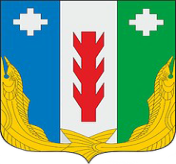 Администрация Порецкого муниципального округа Чувашской РеспубликиПОСТАНОВЛЕНИЕ________ 2024 № ___с. ПорецкоеЧăваш РеспубликинПăрачкав муниципалитет округӗн администрацийĕЙЫШĂНУ ________ 2024 № ___Пăрачкав сали«Целевые индикаторы и показатели муниципальной программык 2036 году будут достигнуты следующие показатели:индекс производства продукции сельского хозяйства в хозяйствах всех категорий (в сопоставимых ценах) – 103,0 процента к предыдущему году;индекс производства продукции растениеводства (в сопоставимых ценах) – 101,5 процента к предыдущему году;индекс производства продукции животноводства(в сопоставимых ценах) – 102,3 процента к предыдущему году;рентабельность сельскохозяйственных организаций (с учетом субсидий) – 17,9 процентов;среднемесячная заработная плата работников, занятых в сельском хозяйстве – 35,35 тыс. рублей;размер посевных площадей, занятых под зерновыми, зернобобовыми и кормовыми сельскохозяйственными культурами - 29,26 тыс.га;валовый сбор зерновых и зернобобовых культур в сельскохозяйственных организациях, крестьянских (фермерских) хозяйствах- 45,6 тыс. тонн;ввод в оборот необрабатываемых земель сельскохозяйственного назначения 816,0 га»«Объемы финансирования муниципальной программы с разбивкой по годам реализации»–Прогнозируемый объем финансирования Муниципальной программы составляет 3342,4 тыс. рублей, в том числе в:2023 году – 918,8 тыс. рублей;2024 году – 562,8 тыс. рублей;2025 году – 380,1 тыс. рублей;2026 году – 380,7 тыс. рублей;2027 - 2030 годы – 550,0 тыс. рублей;2031 – 2035 годы – 550,0 тыс. рублейиз них средства:федерального бюджета – 126,7 тыс. рублей (3,8%), в том числе в:2023 году – 80,8 тыс. рублей;2024 году – 15,5 тыс. рублей;2025 году – 15,2 тыс. рублей;2026 году - 15,2 тыс. рублей;2027 - 2030 годы – 0,0 тыс. рублей;2031 – 2035 годы – 0,0 тыс. рублей;республиканского бюджета Чувашской Республики –  1377,0 тыс. рублей (41,2 %), в том числе в:2023 году – 708,7 тыс. рублей;2024 году – 337,9 тыс. рублей;2025 году – 164,9 тыс. рублей;2026 году - 165,5 тыс. рублей;2027 - 2030 годы – 0,0 тыс. рублей;2031 – 2035 годы – 0,0 тыс. рублейбюджета Порецкого района – 1838,7 тыс. рублей (55,0 %), в том числе в:2023 году – 129,3 тыс. рублей;2024 году – 209,4 тыс. рублей;2025 году – 200,0 тыс. рублей;2026 году - 200,0 тыс. рублей;2027- 2030 годы – 550,0 тыс. рублей;2031 – 2035 годы – 550,0 тыс. рублей»«Объемы финансирования подпрограммы с разбивкой по годам реализации подпрограммы–прогнозируемый объем финансирования подпрограммы 2023–2035 годах составляют 1810,0 тыс. рублей, в том числе:в 2023 году – 110,0 тыс. рублей;в 2024 году – 200,0 тыс. рублей;в 2025 году – 200,0 тыс. рублей;в 2026 году – 200,0 тыс. рублей;в 2027 - 2030 годах – 550,0 тыс. рублей;в 2031–2035 годах – 550,0 тыс. рублей;их них средства:федерального бюджета  – 0,0 тыс. рублей, в том числе:в 2023 году – 0,0 тыс. рублей;в 2024 году – 0,0 тыс. рублей;в 2025 году – 0,0 тыс. рублей;в 2026 году – 0,0 тыс. рублей;в 2027–2030 годах – 0,0 тыс. рублей;в 2031–2035 годах – 0,0 тыс. рублейреспубликанского бюджета – 0 тыс. рублей, в том числе:в 2023 году – 0,0 тыс. рублей;в 2024 году – 0,0 тыс. рублей;в 2025 году – 0,0 тыс. рублей;в 2026 году – 0,0 тыс. рублей;в 2027–2030 годах – 0,0 тыс. рублей;в 2031–2035 годах – 0,0 тыс. рублейместных бюджетов – 1810,0 тыс. рублей, в том числе:в 2023 году – 110,0 тыс. рублей;в 2024 году – 200,0 тыс. рублей;в 2025 году – 200,0 тыс. рублей;в 2026 году – 200,0 тыс. рублей:в 2027 - 2030 годах – 550,0 тыс. рублей;в 2031–2035 годах – 550,0 тыс. рублей.»«Объемы финансирования подпрограммы с разбивкой по годам реализации подпрограммы–прогнозируемый объем финансирования подпрограммы 2023–2035 годах составляют 900,5 тыс. рублей, в том числе:в 2023 году – 407,3 тыс. рублей;в 2024 году – 164,4 тыс. рублей;в 2025 году – 164,4 тыс. рублей;в 2026 году – 164,4 тыс. рублей;в 2027 - 2030 годах – 0,0 тыс. рублей;в 2031–2035 годах – 0,0 тыс. рублей;их них средства:федерального бюджета  – 0,0 тыс. рублей, в том числе:в 2023 году – 0,0 тыс. рублей;в 2024 году – 0,0 тыс. рублей;в 2025 году – 0,0 тыс. рублей;в 2026 году – 0,0 тыс. рублей;в 2027–2030 годах – 0,0 тыс. рублей;в 2031–2035 годах – 0,0 тыс. рублейреспубликанского бюджета – 900,5 тыс. рублей, в том числе:в 2023 году – 407,3 тыс. рублей;в 2024 году – 164,4 тыс. рублей;в 2025 году – 164,4 тыс. рублей;в 2026 году – 164,4 тыс. рублей;в 2027 - 2030 годах – 0,0 тыс. рублей;в 2031–2035 годах – 0,0 тыс. рублейместных бюджетов – 0,0 тыс. рублей, в том числе:в 2023 году – 0,0 тыс. рублей;в 2024 году – 0,0 тыс. рублей;в 2025 году – 0,0 тыс. рублей;в 2025 году – 0,0 тыс. рублей;в 2027–2030 годах – 0,0 тыс. рублей;в 2031–2035 годах – 0,0 тыс. рублей.»«Целевые индикаторы и показатели подпрограммы К 2036 году предусматривается достижение следующих целевых индикаторов и показателей:индекс производства продукции сельского хозяйства в хозяйствах всех категорий(в сопоставимых ценах) - 103,0%;рентабельность сельскохозяйственных организаций (с учетом субсидии) - 17,9%;индекс производства продукции растениеводства в хозяйствах всех категорий (в сопоставимых ценах) -101,5%;индекс производства продукции животноводства в хозяйствах всех категорий (в сопоставимых ценах) - 102,3 %;среднемесячная заработная плата работников, занятых в сельском хозяйстве - 35350 руб.;валовый сбор зерновых и зернобобовых культур в сельскохозяйственных организациях, крестьянских (фермерских) хозяйствах, включая индивидуальных предпринимателей – 45,6 тыс. тонн;производство картофеля - 1,49производство продукции животноводства в хозяйствах всех категорий - 7,7 тыс. тонн.производство скота и птицы на убой в хозяйствах всех категорий (в живом весе) – 1,0 тыс. тн; производство молока в хозяйствах всех категорий – 6,8 тыс. тн;площадь земельного участка, на котором проведены работы по уничтожению борщевика Сосновского – 75945 кв. м. в 2024 году»«Объемы финансирования подпрограммы с разбивкой по годам реализации подпрограммы–прогнозируемый объем финансирования подпрограммы 2023–2035 годах составляют 502,3 тыс. рублей, в том числе:в 2023 году – 319,8 тыс. рублей;в 2024 году – 182,5 тыс. рублей;в 2025 году – 0,0 тыс. рублей;в 2026 году – 0,0 тыс. рублей;в 2027–2030 годах – 0,0 тыс. рублей;в 2031–2035 годах – 0,0 тыс. рублей;их них средства:федерального бюджета  – 0,0 тыс. рублей, в том числе:в 2023 году – 0,0 тыс. рублей;в 2024 году – 0,0 тыс. рублей;в 2025 году – 0,0 тыс. рублей;в 2026 году – 0,0 тыс. рублей;в 2027–2030 годах – 0,0 тыс. рублей;в 2031–2035 годах – 0,0 тыс. рублейреспубликанского бюджета – 474,0 тыс. рублей, в том числе:в 2023 году – 300,6 тыс. рублей;в 2024 году – 173,4 тыс. рублей;в 2025 году – 0,0 тыс. рублей;в 2026 году – 0,0 тыс. рублей;в 2027–2030 годах – 0,0 тыс. рублей;в 2031–2035 годах – 0,0 тыс. рублейместных бюджетов – 28,3 тыс. рублей, в том числе:в 2023 году – 19,2 тыс. рублей;в 2024 году – 9,1 тыс. рублей;в 2025 году – 0,0 тыс. рублей;в 2026 году – 0,0 тыс. рублей;в 2027–2030 годах – 0,0 тыс. рублей;в 2031–2035 годах – 0,0 тыс. рублей.»«Целевые индикаторы и показатели муниципальной программык 2036 году предусматривается достижение следующих целевых показателей (индикаторов):ввод в оборот необрабатываемых земель сельскохозяйственного назначения 816,0 га»«Объемы финансирования подпрограммы с разбивкой по годам реализации подпрограммыпрогнозируемый объем финансирования подпрограммы за 2023-2035 годы составляет  129,6 тыс. рублей, в том числе:в 2023 году – 81,7 тыс. рублей;в 2024 году – 15,9 тыс. рублей;в 2025 году – 15,7 тыс. рублей;в 2026 году – 16,3 тыс. рублей;в 2027-2030 годах – 0,0 тыс. рублей;в 2031–2035 годах – 0,0 тыс. рублей;их них средства:федерального бюджета  – 126,7 тыс. рублей, в том числе:в 2023 году – 80,8 тыс. рублей;в 2024 году – 15,5 тыс. рублей;в 2025 году – 15,2 тыс. рублей;в 2026 году – 15,2 тыс. рублей;в 2027-2030 годах – 0,0 тыс. рублей;в 2031–2035 годах – 0,0 тыс. рублейреспубликанского бюджета – 2,6 тыс. рублей, в том числе:в 2023 году – 0,8 тыс. рублей;в 2024 году – 0,2 тыс. рублей;в 2025 году – 0,5 тыс. рублей;в 2026 году – 1,1 тыс. рублей;в 2027-2030 годах – 0,0 тыс. рублей;в 2031–2035 годах – 0,0 тыс. рублейместных бюджетов  – 0,3 тыс. рублей, в том числе:в 2023 году – 0,1 тыс. рублей;в 2024 году – 0,2 тыс. рублей;в 2025 году – 0,0 тыс. рублей;в 2026 году – 0,0 тыс. рублей;в 2027–2030 годах – 0,0 тыс. рублей;в 2031–2035 годах – 0,0 тыс. рублей.Объемы финансирования подпрограммы Муниципальной программы подлежат ежегодному уточнению исходя из реальных возможностей бюджетов всех уровней.»N
п/пЦелевой индикатор и показатель (наименование)Единица измеренияЗначение целевых индикаторов и показателейЗначение целевых индикаторов и показателейЗначение целевых индикаторов и показателейЗначение целевых индикаторов и показателейЗначение целевых индикаторов и показателейN
п/пЦелевой индикатор и показатель (наименование)Единица измерения2023202420252026-20302031-2035Муниципальная программа «Развитие сельского хозяйства и регулирование рынка сельскохозяйственной продукции сырья и продовольствия» Муниципальная программа «Развитие сельского хозяйства и регулирование рынка сельскохозяйственной продукции сырья и продовольствия» Муниципальная программа «Развитие сельского хозяйства и регулирование рынка сельскохозяйственной продукции сырья и продовольствия» Муниципальная программа «Развитие сельского хозяйства и регулирование рынка сельскохозяйственной продукции сырья и продовольствия» Муниципальная программа «Развитие сельского хозяйства и регулирование рынка сельскохозяйственной продукции сырья и продовольствия» Муниципальная программа «Развитие сельского хозяйства и регулирование рынка сельскохозяйственной продукции сырья и продовольствия» Муниципальная программа «Развитие сельского хозяйства и регулирование рынка сельскохозяйственной продукции сырья и продовольствия» Муниципальная программа «Развитие сельского хозяйства и регулирование рынка сельскохозяйственной продукции сырья и продовольствия» 12345678Подпрограмма "Организация научного и информационного обслуживания агропромышленного комплекса"Подпрограмма "Организация научного и информационного обслуживания агропромышленного комплекса"Подпрограмма "Организация научного и информационного обслуживания агропромышленного комплекса"Подпрограмма "Организация научного и информационного обслуживания агропромышленного комплекса"Подпрограмма "Организация научного и информационного обслуживания агропромышленного комплекса"Подпрограмма "Организация научного и информационного обслуживания агропромышленного комплекса"Подпрограмма "Организация научного и информационного обслуживания агропромышленного комплекса"Подпрограмма "Организация научного и информационного обслуживания агропромышленного комплекса"1Доля муниципальных органов управления агропромышленным комплексом, использующих государственные информационные ресурсы в сферах обеспечения продовольственной безопасности и управления агропромышленным комплексом%1001001001001002Доля муниципальных органов управления агропромышленным комплексом, использующих государственные информационные ресурсы в сферах обеспечения продовольственной безопасности и управления агропромышленным комплексом %100100100100100Подпрограмма «Развитие ветеринарии»Подпрограмма «Развитие ветеринарии»Подпрограмма «Развитие ветеринарии»Подпрограмма «Развитие ветеринарии»Подпрограмма «Развитие ветеринарии»Подпрограмма «Развитие ветеринарии»Подпрограмма «Развитие ветеринарии»Подпрограмма «Развитие ветеринарии»1Обеспечение эпизоотического и ветеринарно-санитарного благополучия на территории Порецкого муниципального округа Чувашской Республики%1001001001001002Организация и проведение на территории Порецкого муниципального округа Чувашской Республики мероприятий по отлову и содержанию безнадзорных животныхединиц1010101010Подпрограмма «Развитие отрасли агропромышленного комплекса»Подпрограмма «Развитие отрасли агропромышленного комплекса»Подпрограмма «Развитие отрасли агропромышленного комплекса»Подпрограмма «Развитие отрасли агропромышленного комплекса»Подпрограмма «Развитие отрасли агропромышленного комплекса»Подпрограмма «Развитие отрасли агропромышленного комплекса»Подпрограмма «Развитие отрасли агропромышленного комплекса»Подпрограмма «Развитие отрасли агропромышленного комплекса»1Индекс производства продукции сельского хозяйства в хозяйствах всех категорий (в сопоставимых ценах)% к предыдущему году96,6102,4102,7102,9103,02Объем производства продукции сельского хозяйства на душу населения тыс. рублей131,3142,7154,2195,6249,83Рентабельность сельскохозяйственных организаций (с учетом субсидий)процентов17,717,817,917,917,94Индекс производства продукции растениеводства в хозяйствах всех категорий (в сопоставимых ценах)% к предыдущему году101,0101,3101,5101,5101,55Индекс производства продукции животноводства в хозяйствах всех категорий (в сопоставимых ценах)% к предыдущему году102,4102,4102,3102,3102,36Среднемесячная заработная плата работников, занятых в сельском хозяйстверублей34085,0350503515035250353507Размер посевных площадей, занятых под зерновыми, зернобобовыми и кормовыми сельскохозяйственными культурамитыс. га28,4929,2629,2629,2629,268Валовый сбор зерновых и зернобобовых культур в сельскохозяйственных организациях, крестьянских (фермерских) хозяйствахтыс. тонн50,045,645,645,645,69Производство картофелятыс. тонн1,471,481,491,491,4910Производство продукции животноводства в хозяйствах всех категорийтыс. тонн7,47,77,77,77,711Производство скота и птицы на убой в хозяйствах всех категорий (в живом весе)тыс. тонн0,71,01,01,01,012Производство молока в хозяйствах всех категорийтыс. тонн6,76,86,86,86,813Площадь земельного участка, на котором проведены работы по уничтожению борщевика Сосновскогокв. м.12770075945хххПодпрограмма «Развитие мелиорации земель сельскохозяйственного назначения»Подпрограмма «Развитие мелиорации земель сельскохозяйственного назначения»Подпрограмма «Развитие мелиорации земель сельскохозяйственного назначения»Подпрограмма «Развитие мелиорации земель сельскохозяйственного назначения»Подпрограмма «Развитие мелиорации земель сельскохозяйственного назначения»Подпрограмма «Развитие мелиорации земель сельскохозяйственного назначения»Подпрограмма «Развитие мелиорации земель сельскохозяйственного назначения»Подпрограмма «Развитие мелиорации земель сельскохозяйственного назначения»1Получение достоверных и актуальных сведений о количественных характеристиках и границах земель сельскохозяйственного назначения в отношении 100 процентов земель сельскохозяйственного назначения, включая количественные и качественные характеристики сельскохозяйственных угодий, вовлекаемых в оборот%9296100хх2Вовлечение в оборот земель сельскохозяйственного назначенияга272,0272,0272,0хх3Объем производства сельскохозяйственной продукции на площадяхтыс. тонн120,0120,0120,0120,0120,0Муниципальная программаНаименование муниципальной программы (основного мероприятия, мероприятияКод бюджетной сертификацииКод бюджетной сертификацииИсточники финансированияОценка расходов по годам, тыс. руб.Оценка расходов по годам, тыс. руб.Оценка расходов по годам, тыс. руб.Оценка расходов по годам, тыс. руб.Оценка расходов по годам, тыс. руб.Муниципальная программаНаименование муниципальной программы (основного мероприятия, мероприятияГРБСЦСР20232024202520262027-20302031-20351234567891011Развитие сельского хозяйства и регулирование рынка сельскохозяйственной продукции, сырья и продовольствия903Ц900000000всего918,8562,8380,1380,7550,0550,0Развитие сельского хозяйства и регулирование рынка сельскохозяйственной продукции, сырья и продовольствия903Ц900000000федеральный бюджет80,815,515,215,20,00,0Развитие сельского хозяйства и регулирование рынка сельскохозяйственной продукции, сырья и продовольствия903Ц900000000республиканский бюджет708,7337,9164,9165,50,00,0Развитие сельского хозяйства и регулирование рынка сельскохозяйственной продукции, сырья и продовольствия903Ц900000000бюджет Порецкого муниципального округа129,3209,4200,0200,0550,0550,0Подпрограмма 1«Организация научного и информационного обслуживания агропромышленного комплекса»903Ц960000000всего110,0200,0200,0200,0550,0550,0Подпрограмма 1«Организация научного и информационного обслуживания агропромышленного комплекса»903Ц960000000федеральный бюджет0,00,00,00,00,00,0Подпрограмма 1«Организация научного и информационного обслуживания агропромышленного комплекса»903Ц960000000республиканский бюджет0,00,00,00,00,00,0Подпрограмма 1«Организация научного и информационного обслуживания агропромышленного комплекса»903Ц960000000бюджет Порецкого муниципального округа110,0200,0200,0200,0550,0550,0Основное мероприятие«Формирование государственных информационных ресурсов в сферах обеспечения продовольственной безопасности и управления агропромышленным комплексом»903Ц960200000всего110,0200,0200,0200,0550,0550,0Основное мероприятие«Формирование государственных информационных ресурсов в сферах обеспечения продовольственной безопасности и управления агропромышленным комплексом»903Ц960200000федеральный бюджет0,00,00,00,00,00,0Основное мероприятие«Формирование государственных информационных ресурсов в сферах обеспечения продовольственной безопасности и управления агропромышленным комплексом»903Ц960200000республиканский бюджет0,00,00,00,00,00,0Основное мероприятие«Формирование государственных информационных ресурсов в сферах обеспечения продовольственной безопасности и управления агропромышленным комплексом»903Ц960200000бюджет Порецкого муниципального округа110,0200,0200,0200,0550,0550,0Мероприятие 1.1«Организация конкурсов, выставок и ярмарок с участием организаций агропромышленного комплекса»903Ц960272660всего110,0200,0200,0200,0550,0550,0Мероприятие 1.1«Организация конкурсов, выставок и ярмарок с участием организаций агропромышленного комплекса»903Ц960272660федеральный бюджет0,00,00,00,00,00,0Мероприятие 1.1«Организация конкурсов, выставок и ярмарок с участием организаций агропромышленного комплекса»903Ц960272660республиканский бюджет0,00,00,00,00,00,0Мероприятие 1.1«Организация конкурсов, выставок и ярмарок с участием организаций агропромышленного комплекса»903Ц960272660бюджет Порецкого муниципального округа110,0200,0200,0200,0550,0550,0Подпрограмма 2«Развитие ветеринарии»992Ц970000000всего407,3164,4164,4164,40,00,0Подпрограмма 2«Развитие ветеринарии»992Ц970000000федеральный бюджет0,00,00,00,00,0Подпрограмма 2«Развитие ветеринарии»992Ц970000000республиканский бюджет407,3164,4164,4164,40,00,0Подпрограмма 2«Развитие ветеринарии»992Ц970000000бюджет Порецкого муниципального округа0,00,00,00,00,00,0Основное мероприятие«Предупреждение и ликвидация болезней животных»992Ц970100000всего407,3164,4164,4164,40,00,0Основное мероприятие«Предупреждение и ликвидация болезней животных»992Ц970100000федеральный бюджет0,00,00,00,00,00,0Основное мероприятие«Предупреждение и ликвидация болезней животных»992Ц970100000республиканский бюджет407,3164,4164,4164,40,00,0Основное мероприятие«Предупреждение и ликвидация болезней животных»992Ц970100000бюджет Порецкого муниципального округа0,00,00,00,00,00,0Мероприятие 1.1«Осуществление государственных полномочий Чувашской Республики по организации мероприятий при осуществлении деятельности по обращению с животными без владельцев»992Ц970112750всего407,3164,4164,4164,40,00,0Мероприятие 1.1«Осуществление государственных полномочий Чувашской Республики по организации мероприятий при осуществлении деятельности по обращению с животными без владельцев»992Ц970112750федеральный бюджет0,00,00,00,00,00,0Мероприятие 1.1«Осуществление государственных полномочий Чувашской Республики по организации мероприятий при осуществлении деятельности по обращению с животными без владельцев»992Ц970112750республиканский бюджет407,3164,4164,4164,40,00,0Мероприятие 1.1«Осуществление государственных полномочий Чувашской Республики по организации мероприятий при осуществлении деятельности по обращению с животными без владельцев»992Ц970112750бюджет Порецкого муниципального округа0,00,00,00,00,00,0Подпрограмма 3«Развитие отраслей агропромышленного комплекса»992Ц9И0000000всего319,8182,50,00,00,00,0Подпрограмма 3«Развитие отраслей агропромышленного комплекса»992Ц9И0000000федеральный бюджет0,00,00,00,00,00,0Подпрограмма 3«Развитие отраслей агропромышленного комплекса»992Ц9И0000000республиканский бюджет300,6173,40,00,00,00,0Подпрограмма 3«Развитие отраслей агропромышленного комплекса»992Ц9И0000000бюджет Порецкого муниципального округа19,29,10,00,00,00,0Основное мероприятие«Борьба с распространением борщевика Сосновского»992Ц9И0000000всего319,8182,50,00,00,00,0Основное мероприятие«Борьба с распространением борщевика Сосновского»992Ц9И0000000федеральный бюджет0,00,00,00,00,00,0Основное мероприятие«Борьба с распространением борщевика Сосновского»992Ц9И0000000республиканский бюджет300,6173,40,00,00,00,0Основное мероприятие«Борьба с распространением борщевика Сосновского»992Ц9И0000000бюджет Порецкого муниципального округа19,29,10,00,00,00,0Мероприятие 1.1«Реализация комплекса мероприятий по борьбе с распространением борщевика Сосновского на территории Чувашской Республики»992Ц9И09S06810всего319,8182,50,00,00,00,0Мероприятие 1.1«Реализация комплекса мероприятий по борьбе с распространением борщевика Сосновского на территории Чувашской Республики»992Ц9И09S06810федеральный бюджет0,00,00,00,00,00,0Мероприятие 1.1«Реализация комплекса мероприятий по борьбе с распространением борщевика Сосновского на территории Чувашской Республики»992Ц9И09S06810республиканский бюджет300,6173,40,00,00,00,0Мероприятие 1.1«Реализация комплекса мероприятий по борьбе с распространением борщевика Сосновского на территории Чувашской Республики»992Ц9И09S06810бюджет Порецкого муниципального округа19,29,10,00,00,00,0Подпрограмма 4«Развитие мелиорации земель сельскохозяйственного назначения Чувашской Республики»903Ц9Б0000000всего81,715,915,716,30,00,0Подпрограмма 4«Развитие мелиорации земель сельскохозяйственного назначения Чувашской Республики»903Ц9Б0000000федеральный бюджет80,815,515,215,20,00,0Подпрограмма 4«Развитие мелиорации земель сельскохозяйственного назначения Чувашской Республики»903Ц9Б0000000республиканский бюджет0,80,20,51,10,00,0Подпрограмма 4«Развитие мелиорации земель сельскохозяйственного назначения Чувашской Республики»903Ц9Б0000000бюджет Порецкого муниципального округа0,10,20,00,00,00,0Основное мероприятие«Подготовка проектов межевания земельных участков и проведение кадастровых работ»903Ц9Б0300000всего81,715,915,716,30,00,0Основное мероприятие«Подготовка проектов межевания земельных участков и проведение кадастровых работ»903Ц9Б0300000федеральный бюджет80,815,515,215,20,00,0Основное мероприятие«Подготовка проектов межевания земельных участков и проведение кадастровых работ»903Ц9Б0300000республиканский бюджет0,80,20,51,10,00,0Основное мероприятие«Подготовка проектов межевания земельных участков и проведение кадастровых работ»903Ц9Б0300000бюджет Порецкого муниципального округа0,10,20,00,00,00,0Мероприятие 1.1«Субсидии на подготовку проектов межевания земельных участков и на проведение кадастровых работ»903Ц9Б03L5990всего81,715,915,716,30,00,0Мероприятие 1.1«Субсидии на подготовку проектов межевания земельных участков и на проведение кадастровых работ»903Ц9Б03L5990федеральный бюджет80,815,515,215,20,00,0Мероприятие 1.1«Субсидии на подготовку проектов межевания земельных участков и на проведение кадастровых работ»903Ц9Б03L5990республиканский бюджет0,80,20,51,10,00,0Мероприятие 1.1«Субсидии на подготовку проектов межевания земельных участков и на проведение кадастровых работ»903Ц9Б03L5990бюджет Порецкого муниципального округа0,10,20,00,00,00,0СтатусНаименование муниципальной программы (основного мероприятия, мероприятия)Код бюджетной классификацииКод бюджетной классификацииИсточники финансированияОценка расходов по годам, тыс. руб.Оценка расходов по годам, тыс. руб.Оценка расходов по годам, тыс. руб.Оценка расходов по годам, тыс. руб.Оценка расходов по годам, тыс. руб.Оценка расходов по годам, тыс. руб.СтатусНаименование муниципальной программы (основного мероприятия, мероприятия)ГРБСЦелевая статья расходовИсточники финансирования20232024202520262026-20302031-20351234567891011Подпрограмма «Организация научного информационного обслуживания агропромышленного комплекса»994Ц9И0000000всего 110,0200,0200,0200,0550,0550,0Подпрограмма «Организация научного информационного обслуживания агропромышленного комплекса»994Ц9И0000000федеральный бюджет0,00,00,00,00,00,0Подпрограмма «Организация научного информационного обслуживания агропромышленного комплекса»994Ц9И0000000республиканский бюджет 0,00,00,00,00,00,0Подпрограмма «Организация научного информационного обслуживания агропромышленного комплекса»994Ц9И0000000Бюджет Порецкого муниципального округа110,0200,0200,0200,0550,0550,0Основное мероприятие «Формирование государственных информационных ресурсов в сферах обеспечения продовольственной безопасности и управления агропромышленным комплексом»994Ц9И0900000всего 110,0200,0200,0200,0550,0550,0Основное мероприятие «Формирование государственных информационных ресурсов в сферах обеспечения продовольственной безопасности и управления агропромышленным комплексом»994Ц9И0900000федеральный бюджет0,00,00,00,00,00,0Основное мероприятие «Формирование государственных информационных ресурсов в сферах обеспечения продовольственной безопасности и управления агропромышленным комплексом»994Ц9И0900000республиканский бюджет 0,00,00,00,00,00,0Основное мероприятие «Формирование государственных информационных ресурсов в сферах обеспечения продовольственной безопасности и управления агропромышленным комплексом»994Ц9И0900000Бюджет Порецкого муниципального округа110,0200,0200,0200,0550,0550,0Мероприятие 1.1Организация конкурсов, выставок и ярмарок с участием организация агропромышленного комплекса994Ц9И09S6810всего 110,0200,0200,0200,0550,0550,0Мероприятие 1.1Организация конкурсов, выставок и ярмарок с участием организация агропромышленного комплекса994Ц9И09S6810федеральный бюджет0,00,00,00,00,00,0Мероприятие 1.1Организация конкурсов, выставок и ярмарок с участием организация агропромышленного комплекса994Ц9И09S6810республиканский бюджет 0,00,00,00,00,00,0Мероприятие 1.1Организация конкурсов, выставок и ярмарок с участием организация агропромышленного комплекса994Ц9И09S6810Бюджет Порецкого муниципального округа110,0200,0200,0200,0550,0550,0СтатусНаименование муниципальной программы (основного мероприятия, мероприятия)Код бюджетной классификацииКод бюджетной классификацииИсточники финансированияОценка расходов по годам, тыс. руб.Оценка расходов по годам, тыс. руб.Оценка расходов по годам, тыс. руб.Оценка расходов по годам, тыс. руб.Оценка расходов по годам, тыс. руб.Оценка расходов по годам, тыс. руб.СтатусНаименование муниципальной программы (основного мероприятия, мероприятия)ГРБСЦелевая статья расходовИсточники финансирования20232024202520262027-20302031-20351234567891011Подпрограмма «Развитие ветеринарии»994Ц9И0000000всего 407,3164,4164,4164,40,00,0Подпрограмма «Развитие ветеринарии»994Ц9И0000000федеральный бюджет0,00,00,00,00,00,0Подпрограмма «Развитие ветеринарии»994Ц9И0000000республиканский бюджет 407,3164,4164,4164,40,00,0Подпрограмма «Развитие ветеринарии»994Ц9И0000000Бюджет Порецкого муниципального округа0,00,00,00,00,00,0Основное мероприятие «Предупреждение и ликвидация болезней животных»994Ц9И0900000всего 407,3164,4164,4164,40,00,0Основное мероприятие «Предупреждение и ликвидация болезней животных»994Ц9И0900000федеральный бюджет0,00,00,00,00,00,0Основное мероприятие «Предупреждение и ликвидация болезней животных»994Ц9И0900000республиканский бюджет 407,3164,4164,4164,40,00,0Основное мероприятие «Предупреждение и ликвидация болезней животных»994Ц9И0900000Бюджет Порецкого муниципального округа0,00,00,00,00,00,0Мероприятие 1.1Осуществление государственных полномочий Чувашской Республики по организации мероприятий при осуществлении деятельности по обращению с животными без владельцев994Ц9И09S6810всего 407,3164,4164,4164,40,00,0Мероприятие 1.1Осуществление государственных полномочий Чувашской Республики по организации мероприятий при осуществлении деятельности по обращению с животными без владельцев994Ц9И09S6810федеральный бюджет0,00,00,00,00,00,0Мероприятие 1.1Осуществление государственных полномочий Чувашской Республики по организации мероприятий при осуществлении деятельности по обращению с животными без владельцев994Ц9И09S6810республиканский бюджет 407,3164,4164,4164,40,00,0Мероприятие 1.1Осуществление государственных полномочий Чувашской Республики по организации мероприятий при осуществлении деятельности по обращению с животными без владельцев994Ц9И09S6810Бюджет Порецкого муниципального округа0,00,00,00,00,00,0N
п/пЦелевой индикатор и показатель (наименование)Единица измеренияЗначение целевых индикаторов и показателейЗначение целевых индикаторов и показателейЗначение целевых индикаторов и показателейЗначение целевых индикаторов и показателейЗначение целевых индикаторов и показателейN
п/пЦелевой индикатор и показатель (наименование)Единица измерения2023202420252026-20302031-20351Индекс производства продукции сельского хозяйства в хозяйствах всех категорий (в сопоставимых ценах)% к предыдущему году96,6102,4102,7102,9103,02Рентабельность сельскохозяйственных организаций (с учетом субсидий)процентов17,717,817,917,917,93Индекс производства продукции растениеводства в хозяйствах всех категорий (в сопоставимых ценах)% к предыдущему году101,0101,3101,5101,5101,54Индекс производства продукции животноводства в хозяйствах всех категорий (в сопоставимых ценах)% к предыдущему году102,4102,4102,3102,3102,35Среднемесячная заработная плата работников, занятых в сельском хозяйстверублей34085350503515035250353506Размер посевных площадей, занятых под зерновыми, зернобобовыми и кормовыми сельскохозяйственными культурамитыс. га28,4929,2629,2629,2629,267Валовый сбор зерновых и зернобобовых культур в сельскохозяйственных организациях, крестьянских (фермерских) хозяйствахтыс. тонн50,045,645,645,645,68Производство картофелятыс. тонн1,471,481,491,491,499Производство продукции животноводства в хозяйствах всех категорийтыс. тонн7,47,77,77,77,710Производство скота и птицы на убой в хозяйствах всех категорий (в живом весе)тыс. тонн0,71,01,01,01,011Производство молока в хозяйствах всех категорийтыс. тонн6,76,86,86,86,812Площадь земельного участка, на котором проведены работы по уничтожению борщевика Сосновскогокв. м.12770075945хххСтатусНаименование муниципальной программы (основного мероприятия, мероприятия)Код бюджетной классификацииКод бюджетной классификацииИсточники финансированияОценка расходов по годам, тыс. руб.Оценка расходов по годам, тыс. руб.Оценка расходов по годам, тыс. руб.Оценка расходов по годам, тыс. руб.Оценка расходов по годам, тыс. руб.Оценка расходов по годам, тыс. руб.СтатусНаименование муниципальной программы (основного мероприятия, мероприятия)ГРБСЦелевая статья расходовИсточники финансирования20232024202520262027-20302031-20351234567891011Подпрограмма «Развитие агропромышленного комплекса»994Ц9И0000000всего 319,8182,50,00,00,00,0Подпрограмма «Развитие агропромышленного комплекса»994Ц9И0000000федеральный бюджет0,00,00,00,00,00,0Подпрограмма «Развитие агропромышленного комплекса»994Ц9И0000000республиканский бюджет 300,6173,40,00,00,00,0Подпрограмма «Развитие агропромышленного комплекса»994Ц9И0000000Бюджет Порецкого муниципального округа19,29,10,00,00,00,0Основное мероприятие «Борьба с распространением борщевика Сосновского»994Ц9И0900000всего 319,8182,50,00,00,00,0Основное мероприятие «Борьба с распространением борщевика Сосновского»994Ц9И0900000федеральный бюджет0,00,00,00,00,00,0Основное мероприятие «Борьба с распространением борщевика Сосновского»994Ц9И0900000республиканский бюджет 300,6173,40,00,00,00,0Основное мероприятие «Борьба с распространением борщевика Сосновского»994Ц9И0900000Бюджет Порецкого муниципального округа19,29,10,00,00,00,0Мероприятие 1.1Реализация комплекса мероприятий по борьбе с распространением борщевика Сосновского на территории Порецкого муниципального округа Чувашской Республики994Ц9И09S6810всего 319,8182,50,00,00,00,0Мероприятие 1.1Реализация комплекса мероприятий по борьбе с распространением борщевика Сосновского на территории Порецкого муниципального округа Чувашской Республики994Ц9И09S6810федеральный бюджет0,00,00,00,00,00,0Мероприятие 1.1Реализация комплекса мероприятий по борьбе с распространением борщевика Сосновского на территории Порецкого муниципального округа Чувашской Республики994Ц9И09S6810республиканский бюджет 300,6173,40,00,00,00,0Мероприятие 1.1Реализация комплекса мероприятий по борьбе с распространением борщевика Сосновского на территории Порецкого муниципального округа Чувашской Республики994Ц9И09S6810Бюджет Порецкого муниципального округа19,29,10,00,00,00,0N п/пЦелевой индикатор и показатель (наименование)Единица измеренияЗначения целевых индикаторов и показателейЗначения целевых индикаторов и показателейЗначения целевых индикаторов и показателейЗначения целевых индикаторов и показателейЗначения целевых индикаторов и показателейN п/пЦелевой индикатор и показатель (наименование)Единица измерения2023202420252026- 20302031- 2035123456781Получение достоверных и актуальных сведений о количественных характеристиках и границах земель сельскохозяйственного назначения в отношении 100 процентов земель сельскохозяйственного назначения, включая количественные и качественные характеристики сельскохозяйственных угодий, вовлекаемых в оборот%9296100хх2Вовлечение в оборот земель сельскохозяйственного назначенияга272,0272,0272,0хх3Объем производства сельскохозяйственной продукции на площадяхтыс. тонн120,0120,0120,0120,0120,0СтатусНаименование муниципальной программы (основного мероприятия, мероприятия)Код бюджетной классификацииКод бюджетной классификацииИсточники финансированияОценка расходов по годам, тыс. рублейОценка расходов по годам, тыс. рублейОценка расходов по годам, тыс. рублейОценка расходов по годам, тыс. рублейОценка расходов по годам, тыс. рублейОценка расходов по годам, тыс. рублейСтатусНаименование муниципальной программы (основного мероприятия, мероприятия)ГРБСцелевая статья расходовИсточники финансирования202320232024202520262027-20302031-20351234510101112131415ПодпрограммаРазвитие мелиорации земельсельскохозяйственного назначения Чувашской Республики903Ц9Б000000всего81,781,715,915,716,30,00,0ПодпрограммаРазвитие мелиорации земельсельскохозяйственного назначения Чувашской Республики903Ц9Б000000Федеральный бюджет80,880,815,515,215,20,00,0ПодпрограммаРазвитие мелиорации земельсельскохозяйственного назначения Чувашской Республики903Ц9Б000000республиканский бюджет 0,80,80,20,51,10,00,0ПодпрограммаРазвитие мелиорации земельсельскохозяйственного назначения Чувашской Республики903Ц9Б000000бюджет Порецкого муниципального округа0,10,10,20,00,00,00,0Основное мероприятие 1Подготовка проектов межевания земельных участков и проведение кадастровых работ.903Ц9Б0300000всего81,781,715,915,716,30,00,0Основное мероприятие 1Подготовка проектов межевания земельных участков и проведение кадастровых работ.903Ц9Б0300000федеральный бюджет80,880,815,515,215,20,00,0Основное мероприятие 1Подготовка проектов межевания земельных участков и проведение кадастровых работ.903Ц9Б0300000республиканский бюджет 0,80,80,20,51,10,00,0Основное мероприятие 1Подготовка проектов межевания земельных участков и проведение кадастровых работ.903Ц9Б0300000бюджет Порецкого муниципального округа0,10,10,20,00,00,00,0Мероприятие 1.1Субсидии на подготовку проектов межевания земельных участков и на проведение кадастровых работ903Ц9Б03L5990всего81,781,715,915,716,30,00,0Мероприятие 1.1Субсидии на подготовку проектов межевания земельных участков и на проведение кадастровых работ903Ц9Б03L5990федеральный бюджет80,880,815,515,215,20,00,0Мероприятие 1.1Субсидии на подготовку проектов межевания земельных участков и на проведение кадастровых работ903Ц9Б03L5990республиканский бюджет0,80,80,20,51,10,00,0Субсидии на подготовку проектов межевания земельных участков и на проведение кадастровых работбюджет Порецкого муниципального округа0,10,10,20,00,00,00,0